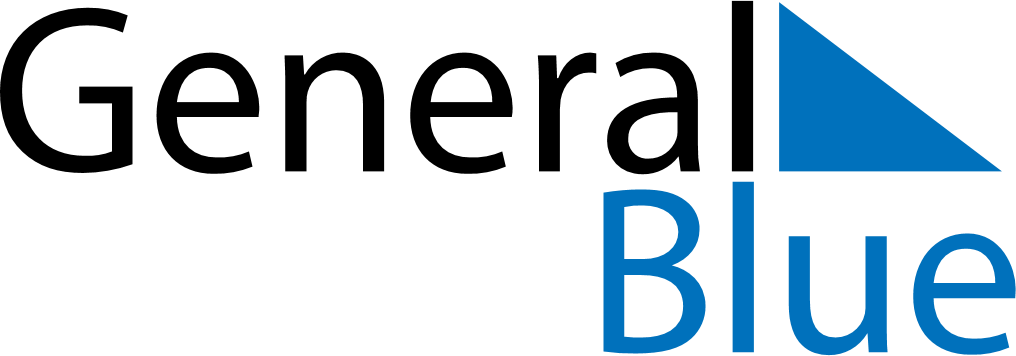 June 2018June 2018June 2018June 2018Faroe IslandsFaroe IslandsFaroe IslandsSundayMondayTuesdayWednesdayThursdayFridayFridaySaturday11234567889Constitution Day101112131415151617181920212222232425262728292930